３．事業費報告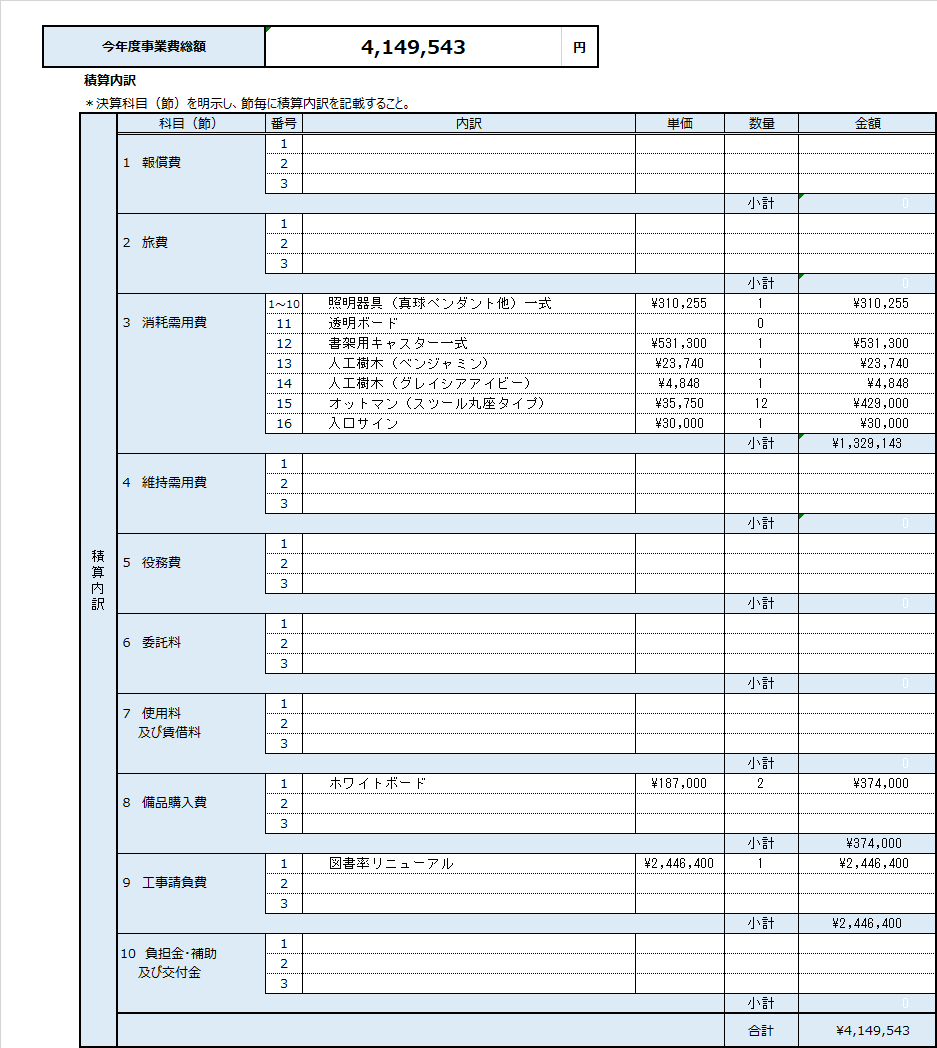 学校経営推進費　評価報告書（１年め）学校経営推進費　評価報告書（１年め）学校経営推進費　評価報告書（１年め）学校経営推進費　評価報告書（１年め）学校経営推進費　評価報告書（１年め）１．事業計画の概要１．事業計画の概要学校名大阪府立泉北高等学校大阪府立泉北高等学校大阪府立泉北高等学校大阪府立泉北高等学校取り組む課題キャリア教育の充実（生徒の希望する進路の実現）キャリア教育の充実（生徒の希望する進路の実現）キャリア教育の充実（生徒の希望する進路の実現）キャリア教育の充実（生徒の希望する進路の実現）評価指標国内外大学の総合型選抜（AO入試・多目的評価入試等）合格者数 図書館における地域プロジェクト会議開催回数課題研究における文献検索・グループワーク、アクティブ会議スペースとしての図書館活用回数年間図書館利用者数、年間図書貸出数国内外大学の総合型選抜（AO入試・多目的評価入試等）合格者数 図書館における地域プロジェクト会議開催回数課題研究における文献検索・グループワーク、アクティブ会議スペースとしての図書館活用回数年間図書館利用者数、年間図書貸出数国内外大学の総合型選抜（AO入試・多目的評価入試等）合格者数 図書館における地域プロジェクト会議開催回数課題研究における文献検索・グループワーク、アクティブ会議スペースとしての図書館活用回数年間図書館利用者数、年間図書貸出数国内外大学の総合型選抜（AO入試・多目的評価入試等）合格者数 図書館における地域プロジェクト会議開催回数課題研究における文献検索・グループワーク、アクティブ会議スペースとしての図書館活用回数年間図書館利用者数、年間図書貸出数　計画名 SHARE-BRARY プロジェクト ～SDGs未来高校をめざして～ SHARE-BRARY プロジェクト ～SDGs未来高校をめざして～ SHARE-BRARY プロジェクト ～SDGs未来高校をめざして～ SHARE-BRARY プロジェクト ～SDGs未来高校をめざして～２．事業目標及び本年度の取組み２．事業目標及び本年度の取組み学校経営計画の中期的目標１　新しい時代のキャリア教育ア	課題研究等の取組みを通して「自ら課題を見つけ、調査・研究し、分析・考察を行う」能力と「知り得た知識や情報を他の者にうまく伝える」能力の育成を図る。イ	国内大学のグローバル化、海外の大学への進学ニーズに対応するとともに、AO入試や総合型選抜（課題研究、長期・短期留学論文等）への対応を図る。エ	地域での体験的活動や外部機関との連携等を通して、今後の社会形成に積極的に関わろうとする意欲の醸成を図る。４　開かれた学校づくり（１）	地域と連携し、「地域の教育拠点」としての機能を果たす。地元堺市がSDGs未来都市であることを踏まえ、SDGsのNo.11「住み続けられる街づくりを」の具現化に取り組む。イ	堺市社会福祉協議会及び地元自治会、地元企業、NPO法人等との連携を深め、各種イベントや社会貢献活動等への積極的な参加をめざす。１　新しい時代のキャリア教育ア	課題研究等の取組みを通して「自ら課題を見つけ、調査・研究し、分析・考察を行う」能力と「知り得た知識や情報を他の者にうまく伝える」能力の育成を図る。イ	国内大学のグローバル化、海外の大学への進学ニーズに対応するとともに、AO入試や総合型選抜（課題研究、長期・短期留学論文等）への対応を図る。エ	地域での体験的活動や外部機関との連携等を通して、今後の社会形成に積極的に関わろうとする意欲の醸成を図る。４　開かれた学校づくり（１）	地域と連携し、「地域の教育拠点」としての機能を果たす。地元堺市がSDGs未来都市であることを踏まえ、SDGsのNo.11「住み続けられる街づくりを」の具現化に取り組む。イ	堺市社会福祉協議会及び地元自治会、地元企業、NPO法人等との連携を深め、各種イベントや社会貢献活動等への積極的な参加をめざす。１　新しい時代のキャリア教育ア	課題研究等の取組みを通して「自ら課題を見つけ、調査・研究し、分析・考察を行う」能力と「知り得た知識や情報を他の者にうまく伝える」能力の育成を図る。イ	国内大学のグローバル化、海外の大学への進学ニーズに対応するとともに、AO入試や総合型選抜（課題研究、長期・短期留学論文等）への対応を図る。エ	地域での体験的活動や外部機関との連携等を通して、今後の社会形成に積極的に関わろうとする意欲の醸成を図る。４　開かれた学校づくり（１）	地域と連携し、「地域の教育拠点」としての機能を果たす。地元堺市がSDGs未来都市であることを踏まえ、SDGsのNo.11「住み続けられる街づくりを」の具現化に取り組む。イ	堺市社会福祉協議会及び地元自治会、地元企業、NPO法人等との連携を深め、各種イベントや社会貢献活動等への積極的な参加をめざす。１　新しい時代のキャリア教育ア	課題研究等の取組みを通して「自ら課題を見つけ、調査・研究し、分析・考察を行う」能力と「知り得た知識や情報を他の者にうまく伝える」能力の育成を図る。イ	国内大学のグローバル化、海外の大学への進学ニーズに対応するとともに、AO入試や総合型選抜（課題研究、長期・短期留学論文等）への対応を図る。エ	地域での体験的活動や外部機関との連携等を通して、今後の社会形成に積極的に関わろうとする意欲の醸成を図る。４　開かれた学校づくり（１）	地域と連携し、「地域の教育拠点」としての機能を果たす。地元堺市がSDGs未来都市であることを踏まえ、SDGsのNo.11「住み続けられる街づくりを」の具現化に取り組む。イ	堺市社会福祉協議会及び地元自治会、地元企業、NPO法人等との連携を深め、各種イベントや社会貢献活動等への積極的な参加をめざす。事業目標図書館という閉鎖的な空間をオープンにし、地域住民を含む誰もが利用できる図書館づくりを推進する。生徒の年間利用回数や読書冊数の引き上げを図るとともに、いつでも探究活動、読書、コミュニケーション、フィールドワークを行うことができるコミュニティスペースとし、この場をベースに生徒が身につけた能力を活かした大学の総合型選抜において、合格者増を図る。また堺市と連携し、地元の児童・学生や地域住民が参加する「国際会議」や「プロジェクト会議」を開催し、SDGsのNo.11「住み続けられる街づくりを」の具現化に取り組むことを通して、地域の「教育拠点校」としての機能・役割を果たし、「SDGs未来高校」の称号を獲得する。図書館という閉鎖的な空間をオープンにし、地域住民を含む誰もが利用できる図書館づくりを推進する。生徒の年間利用回数や読書冊数の引き上げを図るとともに、いつでも探究活動、読書、コミュニケーション、フィールドワークを行うことができるコミュニティスペースとし、この場をベースに生徒が身につけた能力を活かした大学の総合型選抜において、合格者増を図る。また堺市と連携し、地元の児童・学生や地域住民が参加する「国際会議」や「プロジェクト会議」を開催し、SDGsのNo.11「住み続けられる街づくりを」の具現化に取り組むことを通して、地域の「教育拠点校」としての機能・役割を果たし、「SDGs未来高校」の称号を獲得する。図書館という閉鎖的な空間をオープンにし、地域住民を含む誰もが利用できる図書館づくりを推進する。生徒の年間利用回数や読書冊数の引き上げを図るとともに、いつでも探究活動、読書、コミュニケーション、フィールドワークを行うことができるコミュニティスペースとし、この場をベースに生徒が身につけた能力を活かした大学の総合型選抜において、合格者増を図る。また堺市と連携し、地元の児童・学生や地域住民が参加する「国際会議」や「プロジェクト会議」を開催し、SDGsのNo.11「住み続けられる街づくりを」の具現化に取り組むことを通して、地域の「教育拠点校」としての機能・役割を果たし、「SDGs未来高校」の称号を獲得する。図書館という閉鎖的な空間をオープンにし、地域住民を含む誰もが利用できる図書館づくりを推進する。生徒の年間利用回数や読書冊数の引き上げを図るとともに、いつでも探究活動、読書、コミュニケーション、フィールドワークを行うことができるコミュニティスペースとし、この場をベースに生徒が身につけた能力を活かした大学の総合型選抜において、合格者増を図る。また堺市と連携し、地元の児童・学生や地域住民が参加する「国際会議」や「プロジェクト会議」を開催し、SDGsのNo.11「住み続けられる街づくりを」の具現化に取り組むことを通して、地域の「教育拠点校」としての機能・役割を果たし、「SDGs未来高校」の称号を獲得する。整備した設備・物品図書室リニューアル設備：ステージ、窓際カウンター、移動書架、照明物品：人工樹木、オットマン、入口サイン、ホワイトボード図書室リニューアル設備：ステージ、窓際カウンター、移動書架、照明物品：人工樹木、オットマン、入口サイン、ホワイトボード図書室リニューアル設備：ステージ、窓際カウンター、移動書架、照明物品：人工樹木、オットマン、入口サイン、ホワイトボード図書室リニューアル設備：ステージ、窓際カウンター、移動書架、照明物品：人工樹木、オットマン、入口サイン、ホワイトボード取組みの主担・実施者企画運営：	課題検討委員会（校長・教頭・首席・科長・教務主任・進路指導主事）	図書広報部（部長＋７名）　探究委員会（探究主担＋10名）実 施 者：	全教員企画運営：	課題検討委員会（校長・教頭・首席・科長・教務主任・進路指導主事）	図書広報部（部長＋７名）　探究委員会（探究主担＋10名）実 施 者：	全教員企画運営：	課題検討委員会（校長・教頭・首席・科長・教務主任・進路指導主事）	図書広報部（部長＋７名）　探究委員会（探究主担＋10名）実 施 者：	全教員企画運営：	課題検討委員会（校長・教頭・首席・科長・教務主任・進路指導主事）	図書広報部（部長＋７名）　探究委員会（探究主担＋10名）実 施 者：	全教員本年度の取組内容図書館のリニューアル工事期間が長引き、年度内にシェアブラリーとして活用することができなかった。図書館のリニューアル工事期間が長引き、年度内にシェアブラリーとして活用することができなかった。図書館のリニューアル工事期間が長引き、年度内にシェアブラリーとして活用することができなかった。図書館のリニューアル工事期間が長引き、年度内にシェアブラリーとして活用することができなかった。成果の検証方法と評価指標探究活動（課題研究）の成果を活かし、大学の総合型選抜の合格者を20名以上に増やす。【昨年度18名】国際会議・プロジェクト会議を３回以上開催する。探究活動・プロジェクト会議・国際会議・自習空間のための共有スペースとして活用することで図書館来館者を3,000名以上に増やす。【昨年度1,720名（１日平均約11名）】読書習慣を定着させ、図書貸出し冊数を1,000冊以上に増やす。【昨年度654冊（生徒一人当たり約0.8冊）】探究活動（課題研究）の成果を活かし、大学の総合型選抜の合格者を20名以上に増やす。【昨年度18名】国際会議・プロジェクト会議を３回以上開催する。探究活動・プロジェクト会議・国際会議・自習空間のための共有スペースとして活用することで図書館来館者を3,000名以上に増やす。【昨年度1,720名（１日平均約11名）】読書習慣を定着させ、図書貸出し冊数を1,000冊以上に増やす。【昨年度654冊（生徒一人当たり約0.8冊）】探究活動（課題研究）の成果を活かし、大学の総合型選抜の合格者を20名以上に増やす。【昨年度18名】国際会議・プロジェクト会議を３回以上開催する。探究活動・プロジェクト会議・国際会議・自習空間のための共有スペースとして活用することで図書館来館者を3,000名以上に増やす。【昨年度1,720名（１日平均約11名）】読書習慣を定着させ、図書貸出し冊数を1,000冊以上に増やす。【昨年度654冊（生徒一人当たり約0.8冊）】探究活動（課題研究）の成果を活かし、大学の総合型選抜の合格者を20名以上に増やす。【昨年度18名】国際会議・プロジェクト会議を３回以上開催する。探究活動・プロジェクト会議・国際会議・自習空間のための共有スペースとして活用することで図書館来館者を3,000名以上に増やす。【昨年度1,720名（１日平均約11名）】読書習慣を定着させ、図書貸出し冊数を1,000冊以上に増やす。【昨年度654冊（生徒一人当たり約0.8冊）】自己評価大学の総合型選抜の合格者数23名	（○）改修工事が長引き、年度内にシェアブラリーの開館ができず、国際会議・プロジェクト会議は、開催できなかった。	（△）リニューアル工事期間が長引いたため図書館の開館は実質７月迄となり、それまでの来館者数は1182名に留まった。	（△）③と同様の理由により、図書貸出数は538冊に留まった。	（△）大学の総合型選抜の合格者数23名	（○）改修工事が長引き、年度内にシェアブラリーの開館ができず、国際会議・プロジェクト会議は、開催できなかった。	（△）リニューアル工事期間が長引いたため図書館の開館は実質７月迄となり、それまでの来館者数は1182名に留まった。	（△）③と同様の理由により、図書貸出数は538冊に留まった。	（△）大学の総合型選抜の合格者数23名	（○）改修工事が長引き、年度内にシェアブラリーの開館ができず、国際会議・プロジェクト会議は、開催できなかった。	（△）リニューアル工事期間が長引いたため図書館の開館は実質７月迄となり、それまでの来館者数は1182名に留まった。	（△）③と同様の理由により、図書貸出数は538冊に留まった。	（△）大学の総合型選抜の合格者数23名	（○）改修工事が長引き、年度内にシェアブラリーの開館ができず、国際会議・プロジェクト会議は、開催できなかった。	（△）リニューアル工事期間が長引いたため図書館の開館は実質７月迄となり、それまでの来館者数は1182名に留まった。	（△）③と同様の理由により、図書貸出数は538冊に留まった。	（△）次年度に向けて本年度当初に図書館の利用についての啓発も実施した結果、上記数字は稼働３か月間の実績としては評価できるものである。次年度は年度当初より活用することにより、成果指標の達成をめざしたい。大学の総合型選抜合格者：25名以上国際会議・プロジェクト会議の開催：４回以上図書館来館者：3,500名以上　図書貸し出し冊数：1,500冊以上　をめざす。本年度当初に図書館の利用についての啓発も実施した結果、上記数字は稼働３か月間の実績としては評価できるものである。次年度は年度当初より活用することにより、成果指標の達成をめざしたい。大学の総合型選抜合格者：25名以上国際会議・プロジェクト会議の開催：４回以上図書館来館者：3,500名以上　図書貸し出し冊数：1,500冊以上　をめざす。本年度当初に図書館の利用についての啓発も実施した結果、上記数字は稼働３か月間の実績としては評価できるものである。次年度は年度当初より活用することにより、成果指標の達成をめざしたい。大学の総合型選抜合格者：25名以上国際会議・プロジェクト会議の開催：４回以上図書館来館者：3,500名以上　図書貸し出し冊数：1,500冊以上　をめざす。本年度当初に図書館の利用についての啓発も実施した結果、上記数字は稼働３か月間の実績としては評価できるものである。次年度は年度当初より活用することにより、成果指標の達成をめざしたい。大学の総合型選抜合格者：25名以上国際会議・プロジェクト会議の開催：４回以上図書館来館者：3,500名以上　図書貸し出し冊数：1,500冊以上　をめざす。